ประกาศกรมสวัสดิการและคุ้มครองแรงงานเรื่อง กำหนดแบบและวิธีการส่งผลการตรวจสุขภาพของลูกจ้างที่ผิดปกติหรือที่มีอาการหรือเจ็บป่วยเนื่องจากการทำงาน การให้การรักษาพยาบาล และการป้องกันแก้ไข_______________________ 	โดยที่กฎกระทรวงกำหนดมาตรฐานการตรวจสุขภาพลูกจ้างซึ่งทำงานเกี่ยวกับปั จจัยเสี่ยงพ.ศ. ๒๕๖๓ กำหนดให้นายจ้างส่งผลการตรวจสุขภาพลูกจ้างที่ผิดปกติหรือที่มีอาการหรือเจ็บป่วยเนื่องจากการทำงาน การให้การรักษาพยาบาล และการป้องกันแก้ไขต่อพนักงานตรวจความปลอดภัยตามแบบและวิธีการที่อธิบดีกรมสวัสดิการและคุ้มครองแรงงาน ประกาศกำหนด	อาศัยอำนาจตามความในข้อ ๙วรรคสอง แห่งกฎกระทรวงกำหนดมาตรฐานการตรวจสุขภาพลูกจ้างซึ่งทำงานเกี่ยวกับปัจจัยเสี่ยง พ.ศ. ๒๕๖๓ อธิบดีกรมสวัสดิการและคุ้มครองแรงงานจึงออกประกาศไว้ ดังต่อไปนี้	ข้อ ๑ ประกาศนี้ให้ใช้บังคับตั้งแต่วันถัดจากวันประกาศในราชกิจจานุเบกษาเป็นตันไป	ข้อ ๒ ในประกาศนี้	"ระบบบริการอิเล็กทรอนิกส์ " (e-service) หมายถึง ระบบรายงานผลการปฏิบัติตามกฎหมายความปลอดภัยในการทำงาน ผ่านทางสื่ออิเล็กทรอนิกส์ทางเว็บไซต์ของกรมสวัสดิการและคุ้มครองแรงงาน (https://eservice.labour.go.th)	ข้อ ๓ ให้นายจ้างส่งผลการตรวจสุขภาพของลูกจ้างที่ผิดปกติหรือที่มีอาการหรือเจ็บป่วยเนื่องจากการทำงาน การให้การรักษาพยาบาล และการป้องกันแก้ไขต่อพนักงานตรวจความปลอดภัยตามแบบ จผส. ๑ แนบท้ายประกาศนี้	ข้อ ๔ ให้นายจ้างที่มีความประสงค์จะส่งผลการตรวจสุขภาพของลูกจ้างที่ผิดปกติหรือที่มีอาการหรือเจ็บป่วยเนื่องจากการทำงาน การให้การรักษาพยาบาล และการป้องกันแก้ไขต่อพนักงานตรวจความปลอดภัยทางระบบบริการอิเล็กทรอนิกส์ (e service) ลงทะเบียนเพื่อขอรับรหัสผู้ใช้งานและรหัสผ่านทางระบบบริการอิเล็กทรอนิกส์ (e-senvice)	การลงทะเบียนตามวรรคหนึ่ง ไม่เป็นการตัดสิทธิของนายจ้างที่จะส่งผลการตรวจสุขภาพของลูกจ้างที่ผิดปกติหรือที่มีอาการหรือเจ็บป่วยเนื่องจากการทำงาน การให้การรักษาพยาบาล และการป้องกันแก้ไขด้วยตนเอง ทางไปรษณีย์ หรือทางโทรสาร แต่อย่างใดข้อ 	๕ เมื่อนายจ้างได้รับรหัสผู้ใช้งาน และรหัสผ่านแล้ว นายจ้างสามารถส่งผลการตรวจสุขภาพของลูกจ้างที่ผิดปกติหรือที่มีอาการหรือเจ็บป่วยเนื่องจากการทำงาน การให้การรักษาพยาบาลและการป้องกันแก้ไขทางระบบบริการอิเล็กทรอนิกส์ (e-service)	การดำเนินการตามวรรคหนึ่ง ให้ถือว่านายจ้างได้ส่งผลการตรวจสุขภาพของลูกจ้างที่ผิดปกติหรือที่มีอาการหรือเจ็บป่วยเนื่องจากการทำงาน การให้การรักษาพยาบาล และการป้องกันแก้ไขทางระบบบริการอิเล็กทรอนิกส์ (e-service) และแจ้งต่อพนักงานตรวจความปลอดภัยในวันและเวลาที่ปรากฏที่เครื่องคอมพิวเตอร์แม่ข่ายของกรมสวัสดิการและคุ้มครองแรงงาน	ข้อ ๖ กรณีที่มีข้อสงสัย พนักงานตรวจความปลอดภัยมีอำนาจเรียกให้นายจ้างผู้ซึ่งส่งผลการตรวจสุขภาพของลูกจ้างที่ผิดปกติหรือที่มีอาการหรือเจ็บป่วยเนื่องจากการทำงาน การให้การรักษาพยาบาลและการป้องกันแก้ไขทางระบบบริการอิเล็กทรอนิกส์ (e service) จัดส่งหรือแสดงข้อมูลเกี่ยวกับการส่งผลการตรวจสุขภาพของลูกจ้างที่ผิดปกติหรือที่มีอาการหรือเจ็บป่วยเนื่องจากการทำงานการให้การรักษาพยาบาล และการป้องกันแก้ไข เพื่อตรวจสอบต่อไปประกาศ ณ วันที่ ๒๔ มิถุนายน พ.ศ. ๒๕๖๔อภิญญา สุจริตตานันท์อธิบดีกรมสวัสดิการและคุ้มครองแรงงาน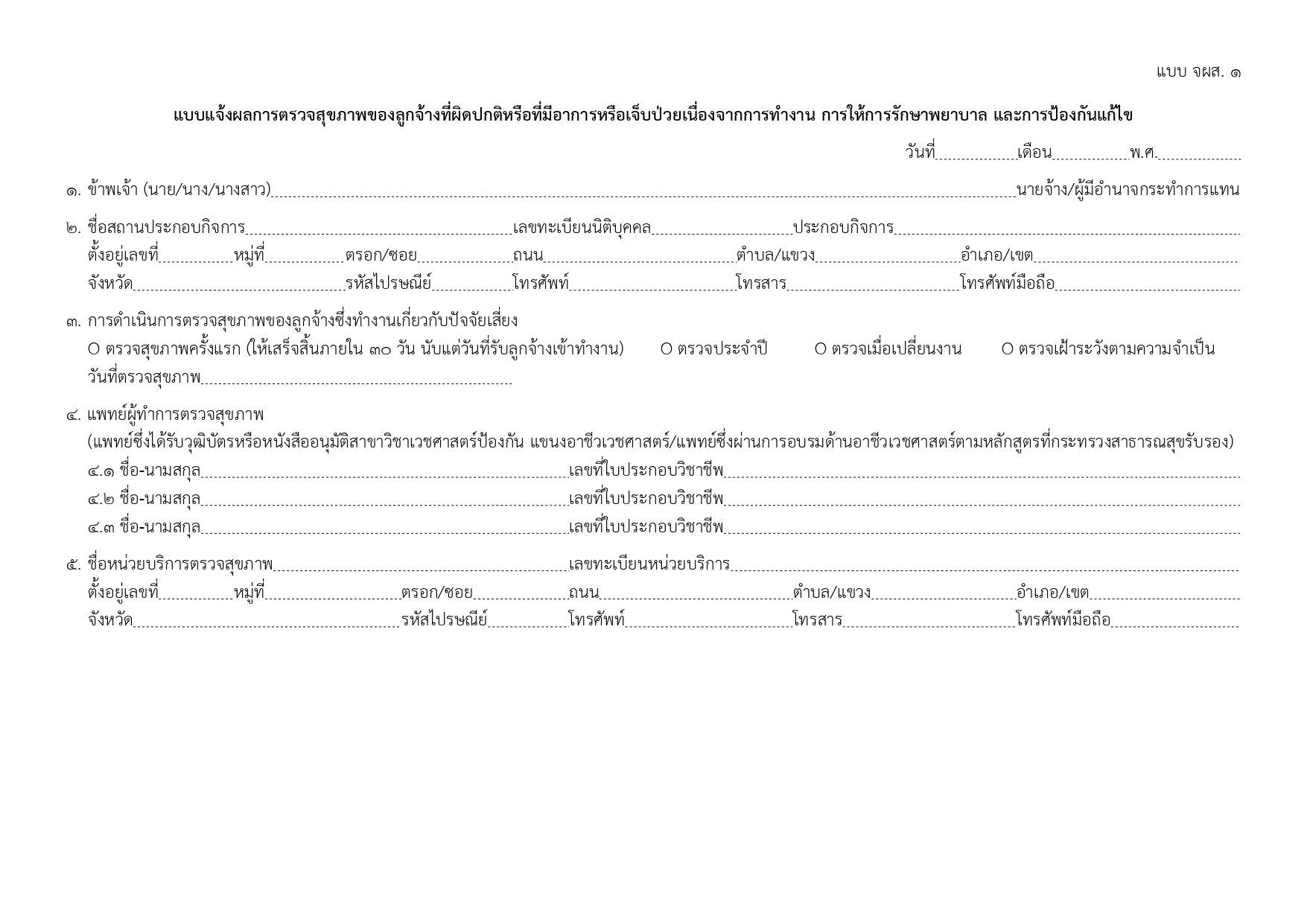 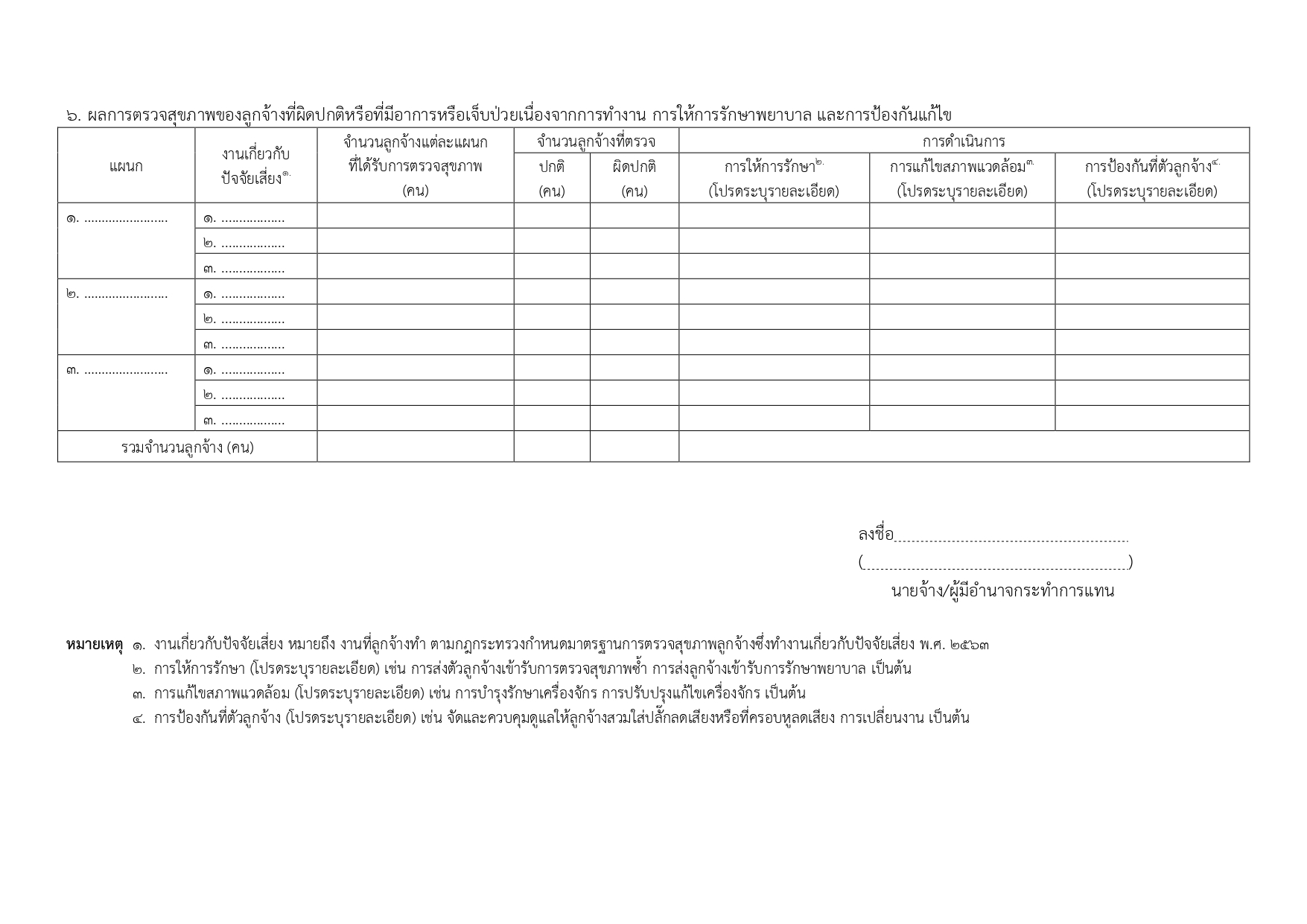 